RELATÓRIO RECEBIMENTO DE ANIMAIS SILVESTRES NO MÊS DE SETEMBRO DO MUNICÍPIO DE CAJAMAR.Relação de óbitos de animais silvestres proveniente do Município de CAJAMAR.Relação de solturas de animais silvestres provenientes do Município de CAJAMAR.Relação de animais silvestres em processo de reabilitação na Associação Mata Ciliar provenientes do Município de CAJMAR.RELATÓRIO FOTOGRÁFICO DE ANIMAIS SILVESTRES NO MÊS DE AGOSTO DO MUNICÍPIO DE – CAJAMAR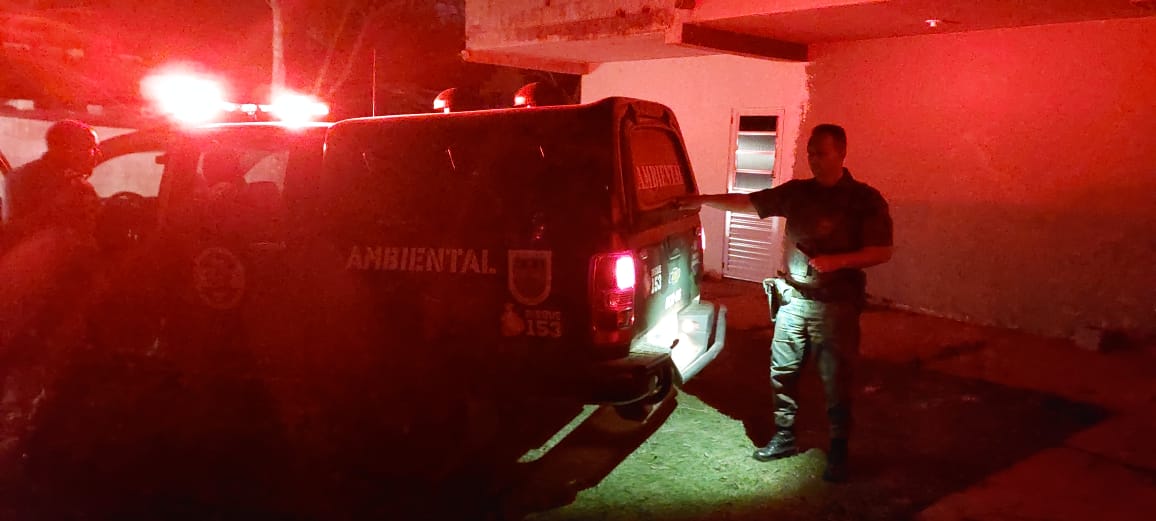 (39379) – Veado catingueiro fêmea entregue pela GM de Cajamar no dia 01-09-22.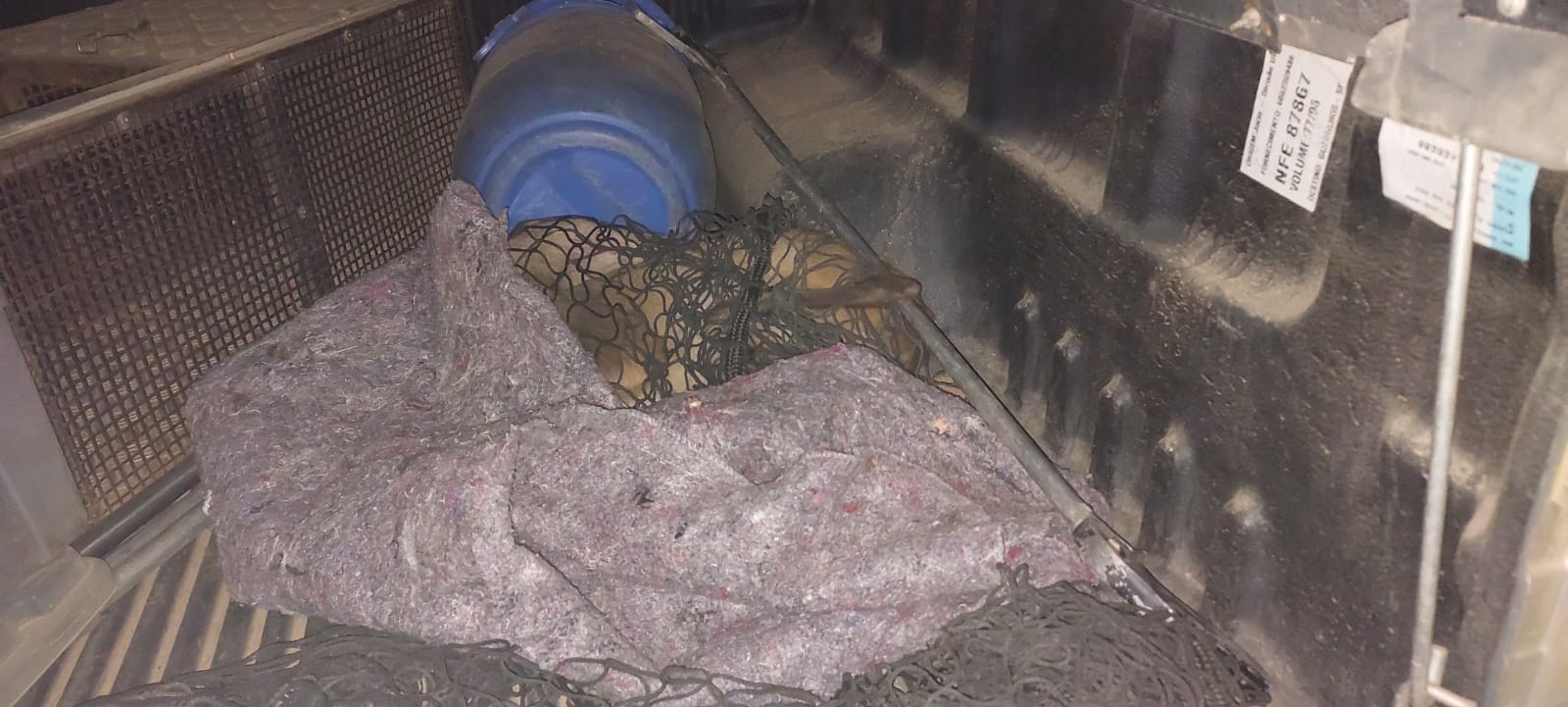 (39379) - Veado catingueiro no veiculo da GM.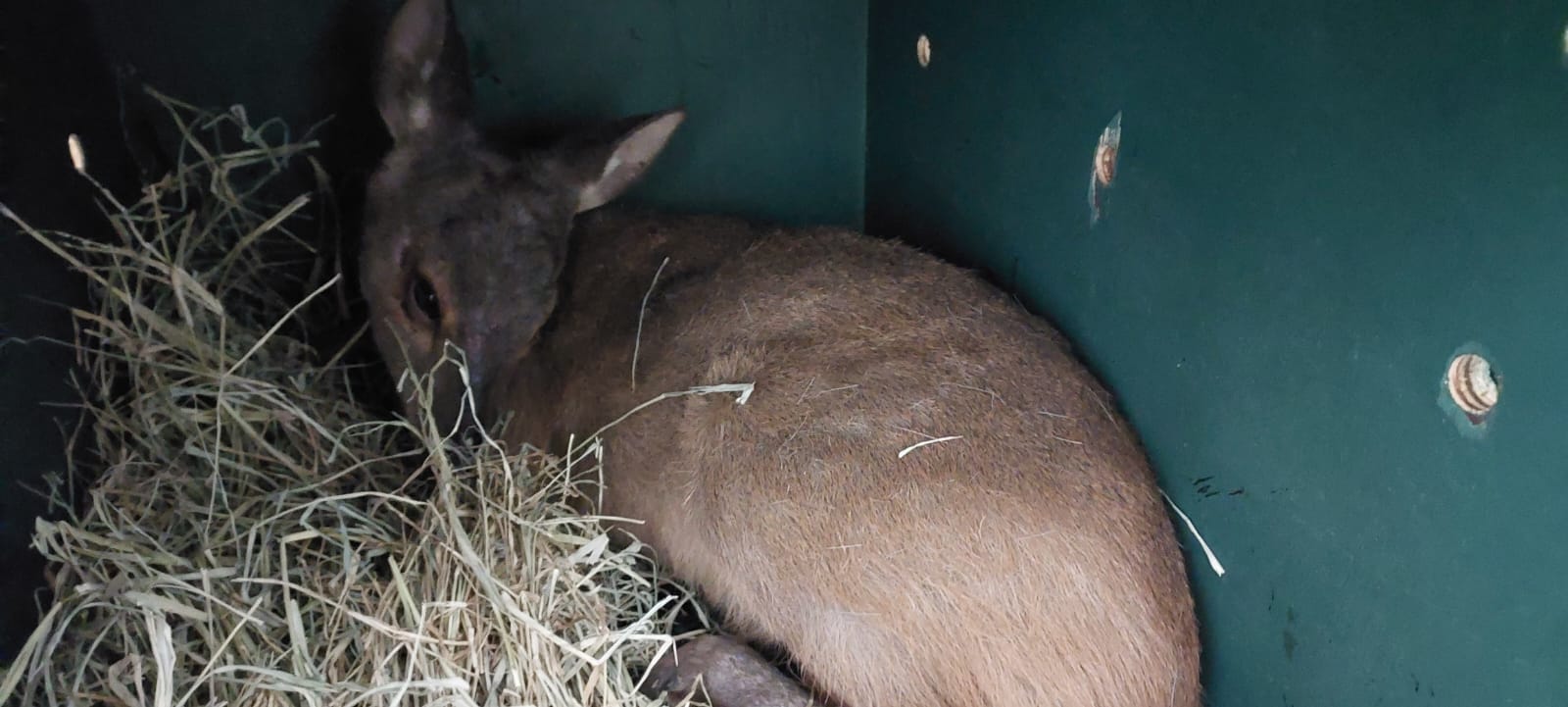 (39379) - Veado catingueiro em observação.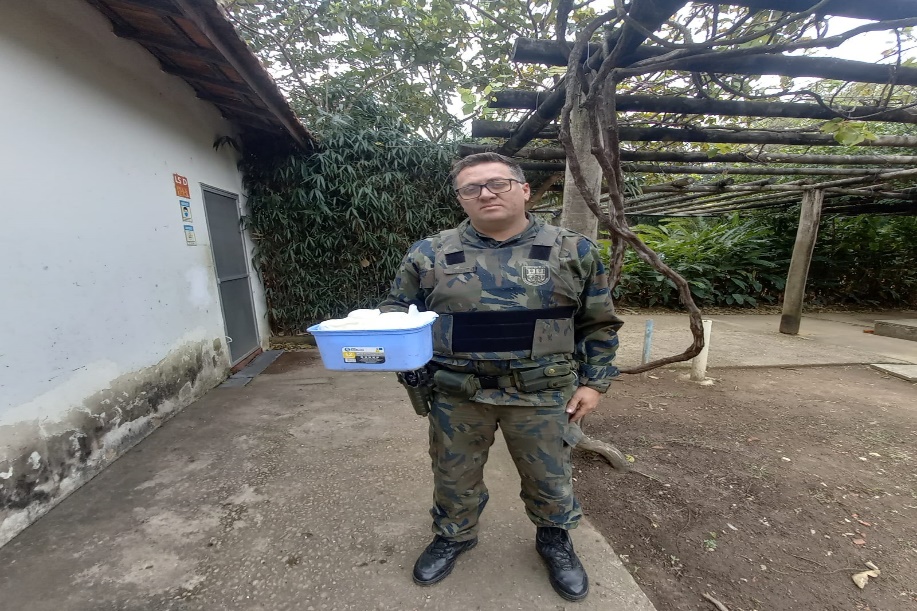 (39402) – Gambá-de-orelha-branca filhote órfão. Encontrado por munícipe em terreno baldio e trazido pela guarda ambiental de Cajamar no dia 04-09-22.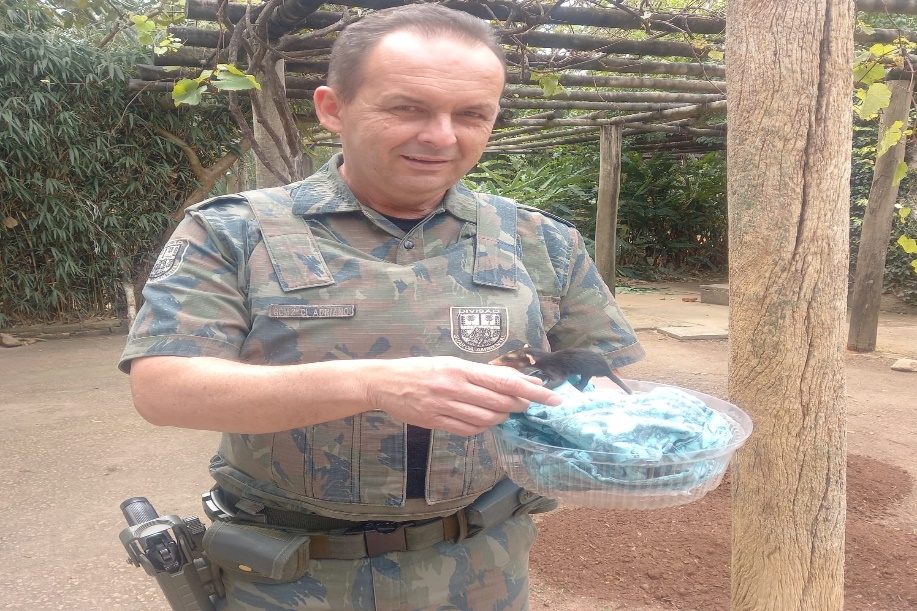 (39404) - Gambá-de-orelha-branca filhote, encontrado em terreno de área verde e entregue pela Guarda Ambiental de Cajamar no dia 05-09-22. 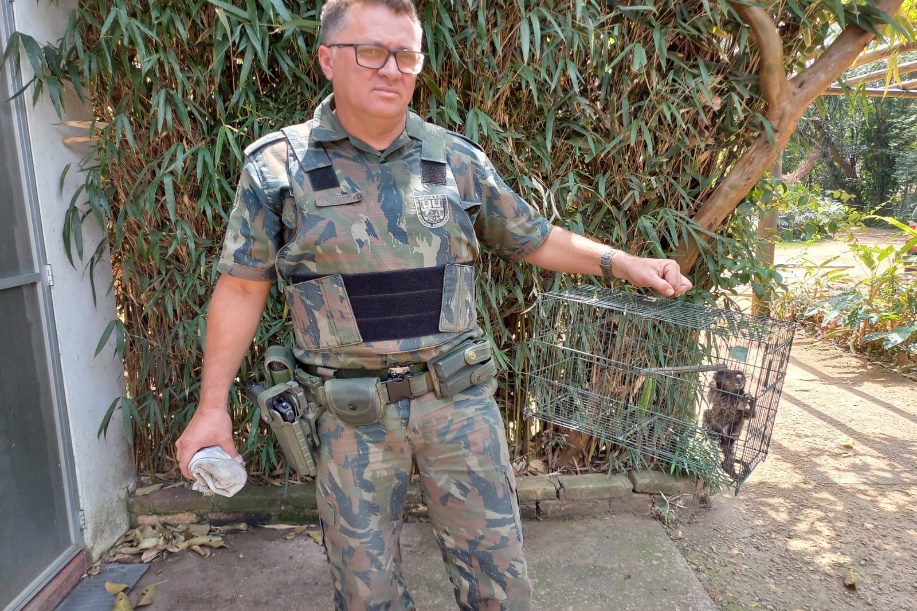 (39712) – Sagui-de-tufo-preto com suspeita de queda de árvore, trazido pela GM de Cajamar no dia 20-09-22.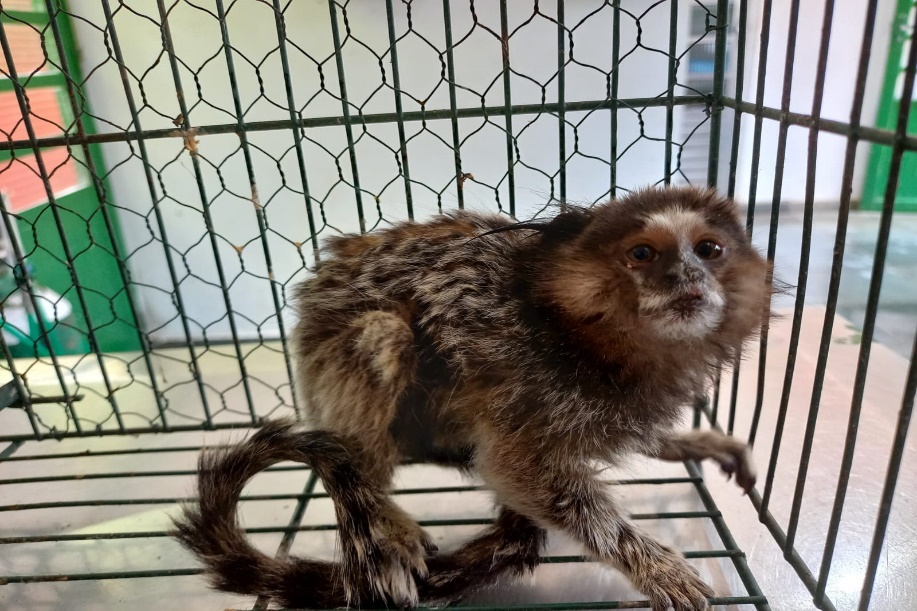 (39712) – Sagui-de-tufo-preto.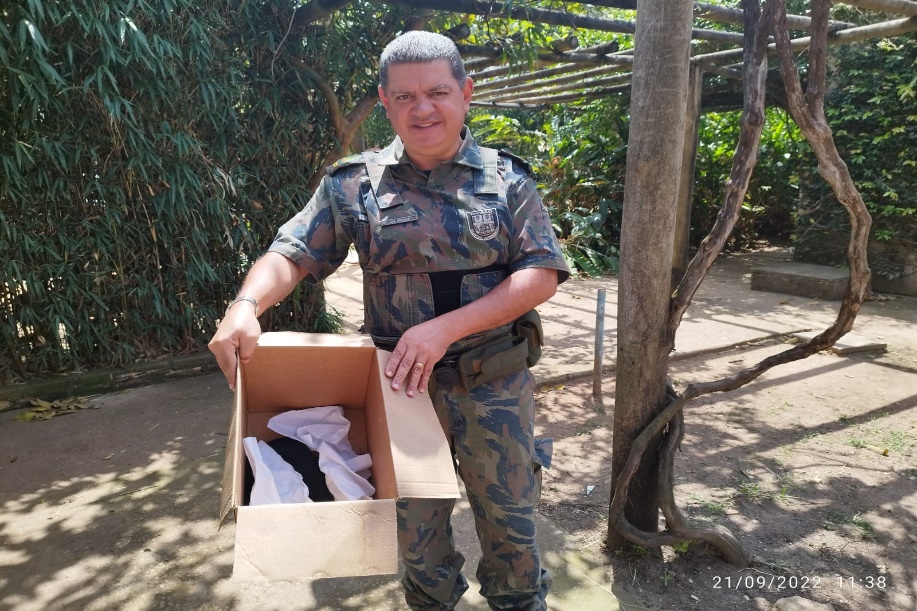  (39749 e 39750) - Gambás órfãos neonatos entregues pela GM de Cajamar no dia 21-09-22.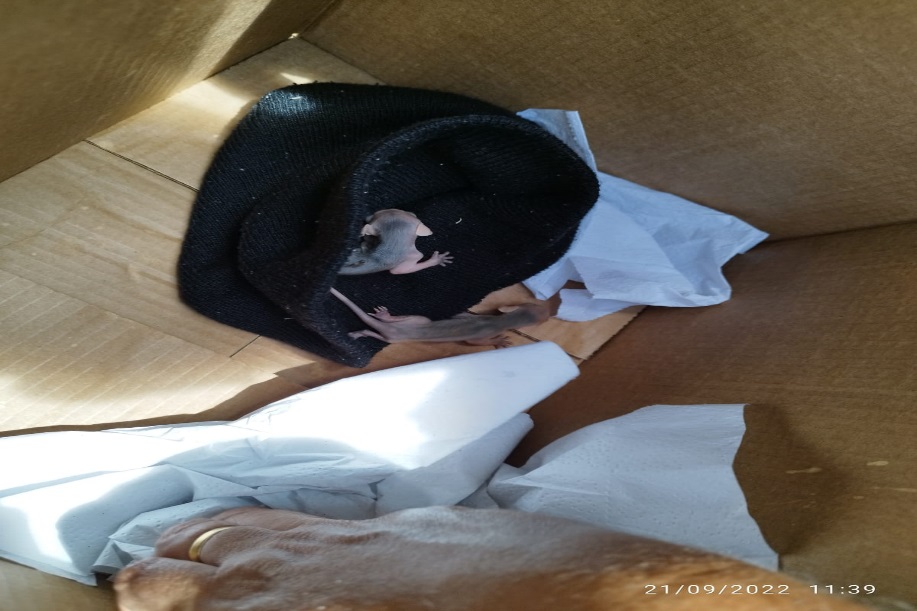 (39749 e 39750) - Gambás órfãos neonatos.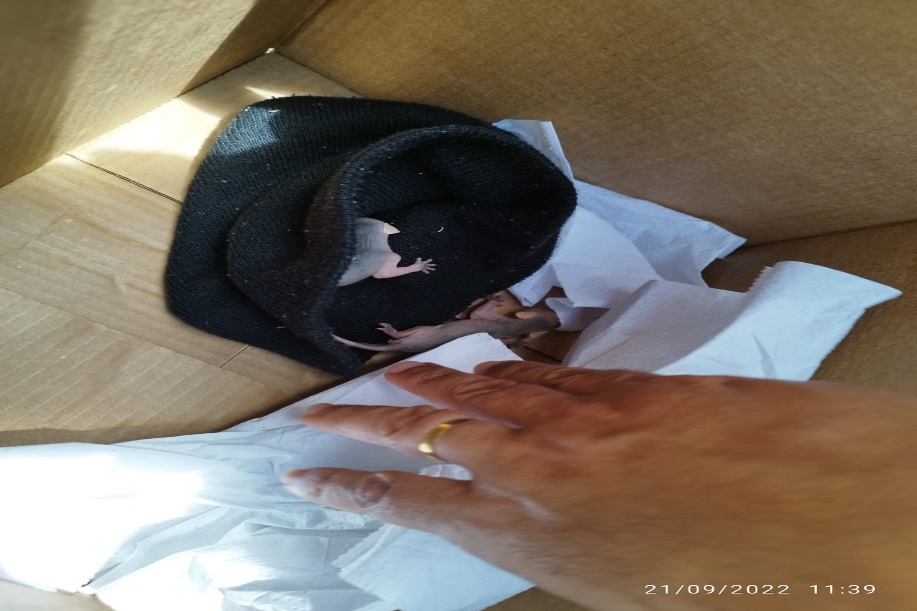 (39749 e 39750) - Gambás órfãos neonatos.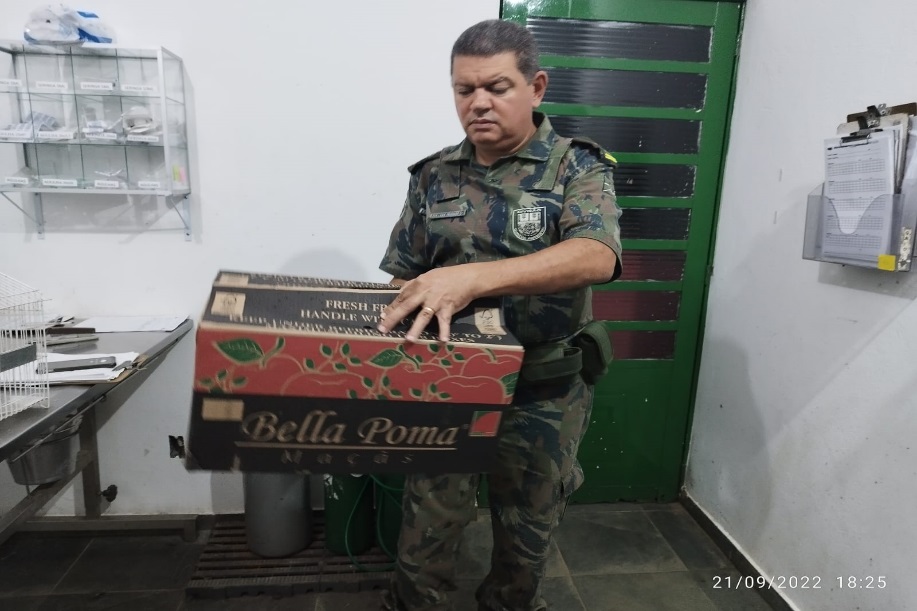  (39769) – Maritaca com fratura exposta, entregue pela GM de Cajamar no dia 21-09-22.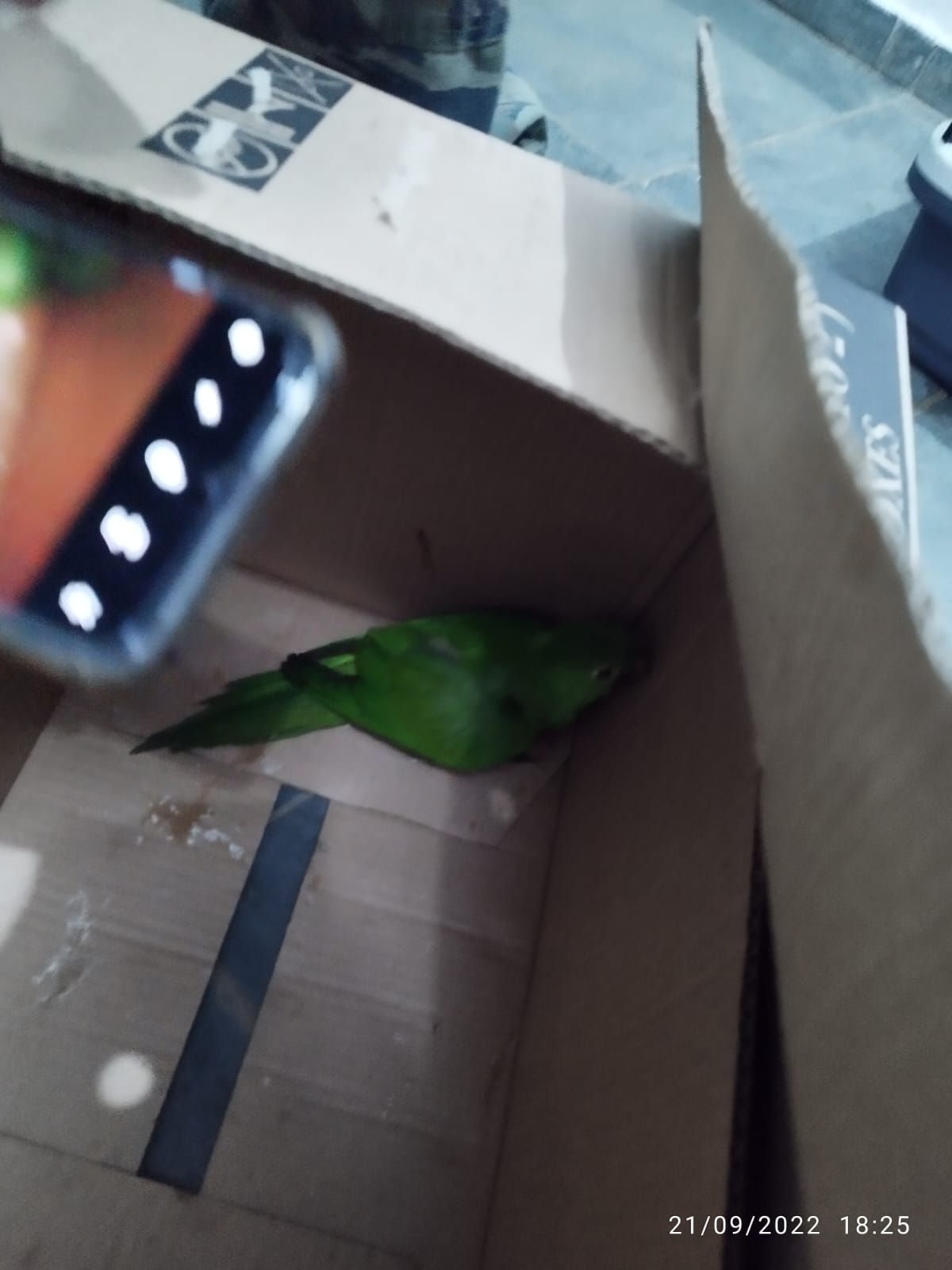 (39769) – Maritaca.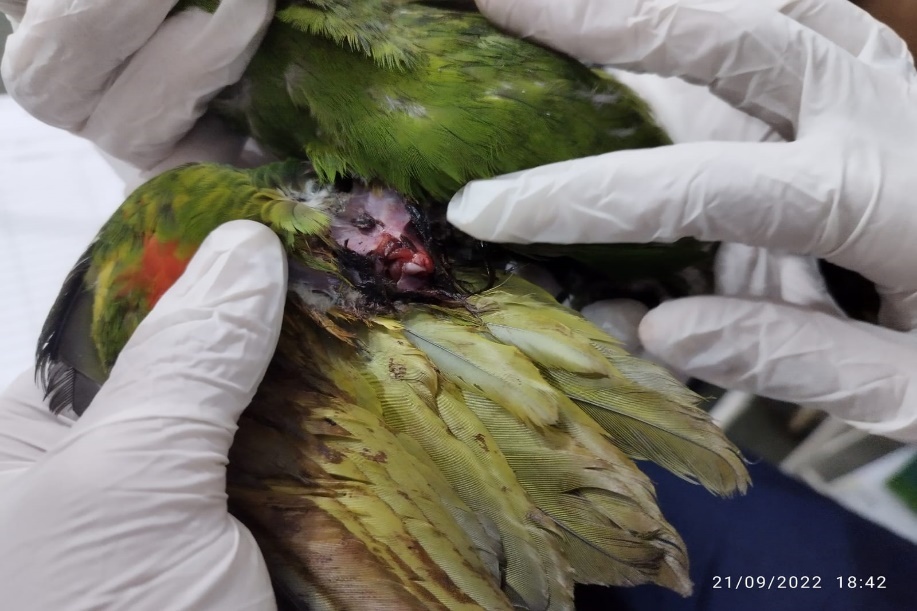 (39769) – Maritaca passando por avaliação.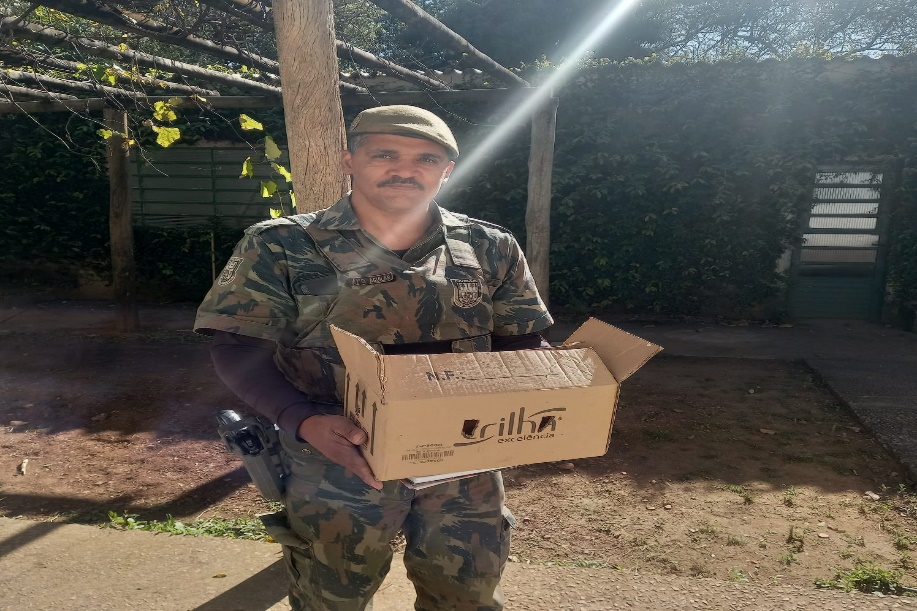 (39818) - Caxinguelê vítima de ataque de cão, trazido pela GM de Cajamar no dia 24-09-22.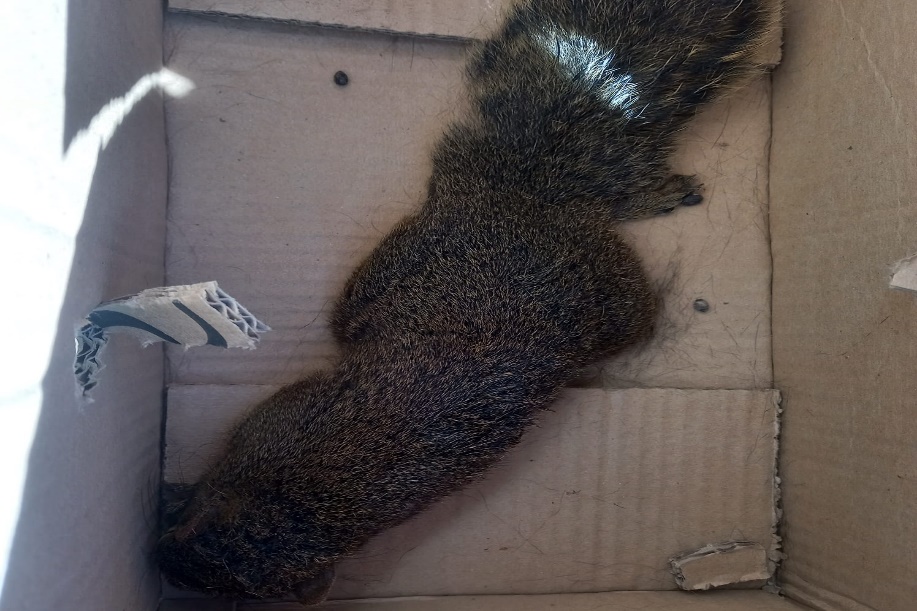 (39818) – Caxinguelê.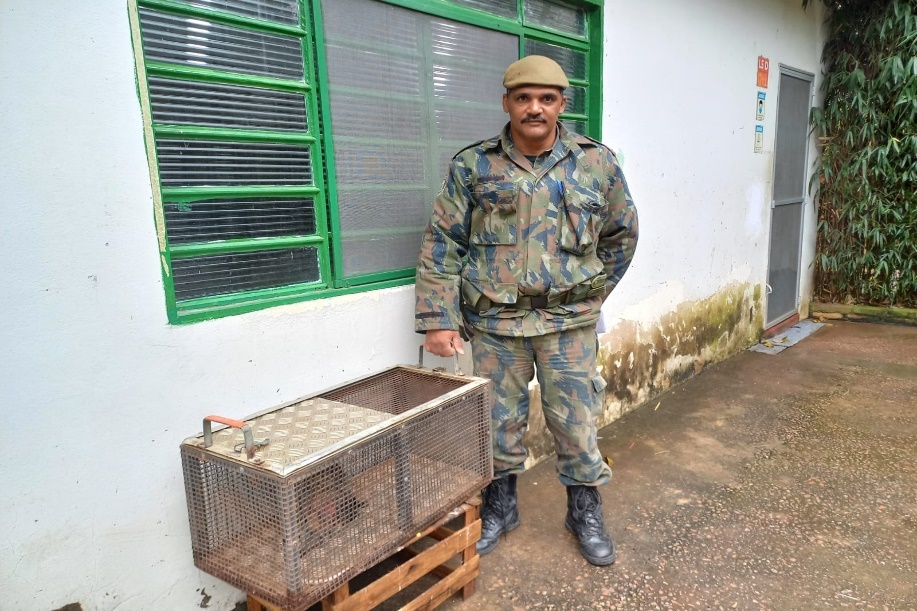 (39854) – Gamba-de-orelha-preta fêmea atacada por cães, entregue pela GM de Cajamar no dia 26-09-22.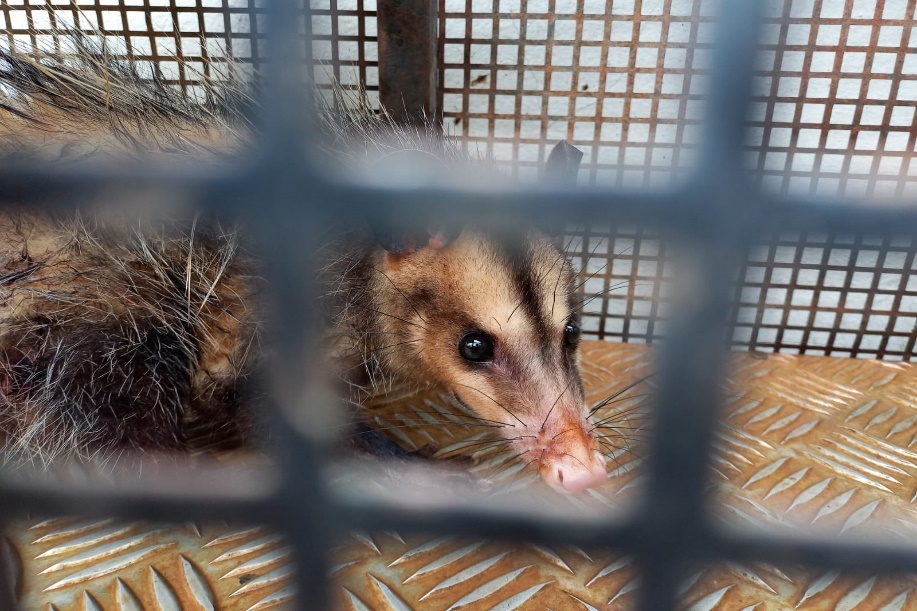 (39854) – Gamba-de-orelha-preta.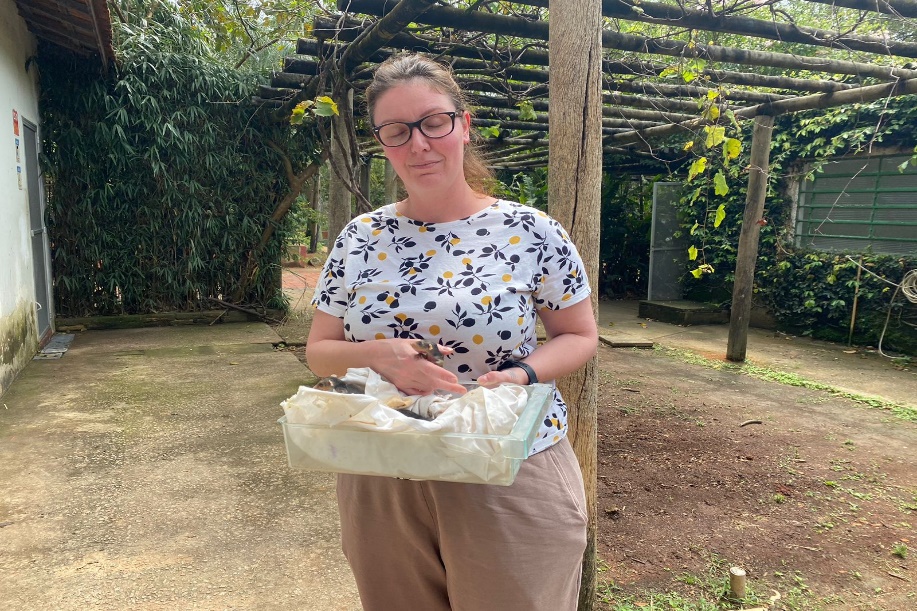 (39876 a 39880) – Gambás órfãos entregues por munícipe de Cajamar no dia 27-09-22.RGDATA DE ENTRADANOME POPULARNOME CIENTÍFICOOBSERVAÇÃO3937901/09/2022Veado-catingueiroMazama gouazoubira3940204/09/2022Gambá-de-orelha-pretaDidelhpis aurita3940405/09/2022Gambá-de-orelha-brancaDidelphis albiventris3942307/09/2022Asa-brancaPatagioenas picazuroLesão com o membro pélvico direito/ Luxação da articulação do cotovelo esquerdo. fratura em femur distal direito3954112/09/2022CurruíraTroglodytes aedon3967316/09/2022Gambá-de-orelha-brancaDidelphis albiventris3967416/09/2022Gambá-de-orelha-brancaDidelphis albiventris3967516/09/2022Gambá-de-orelha-brancaDidelphis albiventris3967616/09/2022Gambá-de-orelha-brancaDidelphis albiventris3967717/09/2022Gambá-de-orelha-brancaDidelphis albiventrisalimentados com leite, ovo, mel opr 3 dias3967817/09/2022Gambá-de-orelha-brancaDidelphis albiventrisalimentados com leite, ovo, mel opr 3 dias3967917/09/2022Gambá-de-orelha-brancaDidelphis albiventrisalimentados com leite, ovo, mel opr 3 dias3968017/09/2022Gambá-de-orelha-brancaDidelphis albiventris3971220/09/2022Sgui-de-tufo-pretoCallithrix penicillataLesão na asa3974921/09/2022GambáDidelphis spNeonatos/subdesenvolvidos3975021/09/2022GambáDidelphis spNeonatos/subdesenvolvidos3976921/09/2022Periquitão-maracanãPsittacara leucophthalmusEncontrado caído na escola3980223/09/2022Gambá-de-orelha-pretaDidelphis auritaApresentava larvas no marsupio3981824/09/2022CaxinguelêSciurus aestuans3985426/09/2022Gambá-de-orelha-pretaDidelphis aurita3987627/09/2022Gambá-de-orelha-brancaDidelphis albiventris3987727/09/2022Gambá-de-orelha-brancaDidelphis albiventris3987827/09/2022Gambá-de-orelha-brancaDidelphis albiventris3987927/09/2022Gambá-de-orelha-brancaDidelphis albiventris3988027/09/2022Gambá-de-orelha-brancaDidelphis albiventrisTOTAL: 25 ANIMAISTOTAL: 25 ANIMAISTOTAL: 25 ANIMAISTOTAL: 25 ANIMAISTOTAL: 25 ANIMAISCLASSENº DE ANIMAIS%Mamíferos2288%Aves322%Répteis00%RGDATA DE ENTRADANOME POPULARNOME CIENTÍFICODESTINODATA DE SAÍDA3870015/05/2022ColeirinhoSporophila caerulescensOBITO16/09/20223889815/06/2022Canário-da-terraSicalis flaveolaOBITO15/09/20223910322/07/2022Gavião-carijóRupornis magnirostrisOBITO26/09/20223937901/09/2022Veado-catingueiroMazama gouazoubiraOBITO/EUTANASIA02/09/20223940204/09/2022Gambá-de-orelha-pretaDidelhpis auritaOBITO06/09/20223940405/09/2022Gambá-de-orelha-brancaDidelphis albiventrisOBITO07/09/20223942307/09/2022Asa-brancaPatagioenas picazuroOBITO 07/09/20223967316/09/2022Gambá-de-orelha-brancaDidelphis albiventrisOBITO/EUTANASIA17/09/20223967416/09/2022Gambá-de-orelha-brancaDidelphis albiventrisOBITO/EUTANASIA17/09/20223967516/09/2022Gambá-de-orelha-brancaDidelphis albiventrisOBITO/EUTANASIA17/09/20223967616/09/2022Gambá-de-orelha-brancaDidelphis albiventrisOBITO/EUTANASIA17/09/20223967717/09/2022Gambá-de-orelha-brancaDidelphis albiventrisOBITO18/09/20223967817/09/2022Gambá-de-orelha-brancaDidelphis albiventrisOBITO19/09/20223967917/09/2022Gambá-de-orelha-brancaDidelphis albiventrisOBITO19/09/20223968017/09/2022Gambá-de-orelha-brancaDidelphis albiventrisOBITO19/09/20223971220/09/2022Sgui-de-tufo-pretoCallithrix penicillataOBITO 25/09/20223974921/09/2022GambáDidelphis spOBITO/EUTANASIA21/09/20223975021/09/2022GambáDidelphis spOBITO/EUTANASIA21/09/20223976921/09/2022Periquitão-maracanãPsittacara leucophthalmusOBITO/EUTANASIA21/09/20223980223/09/2022Gambá-de-orelha-pretaDidelphis auritaOBITO23/09/20223981824/09/2022CaxinguelêSciurus aestuansOBITO 24/09/20223985426/09/2022Gambá-de-orelha-pretaDidelphis auritaOBITO29/09/20223987627/09/2022Gambá-de-orelha-brancaDidelphis albiventrisOBITO/EUTANASIA27/09/20223987727/09/2022Gambá-de-orelha-brancaDidelphis albiventrisOBITO/EUTANASIA27/09/20223987827/09/2022Gambá-de-orelha-brancaDidelphis albiventrisOBITO/EUTANASIA27/09/20223987927/09/2022Gambá-de-orelha-brancaDidelphis albiventrisOBITO/EUTANASIA27/09/20223988027/09/2022Gambá-de-orelha-brancaDidelphis albiventrisOBITO/EUTANASIA27/09/2022TOTAL: 27 ANIMAISTOTAL: 27 ANIMAISTOTAL: 27 ANIMAISTOTAL: 27 ANIMAISTOTAL: 27 ANIMAISTOTAL: 27 ANIMAISRGDATA DE ENTRADANOME POPULARNOME CIENTÍFICODESTINODATA DE SAÍDALOCAL SOLTURA3954112/09/2022CurruíraTroglodytes aedonSOLTURA12/09/2022AMCTOTAL: 1 ANIMALTOTAL: 1 ANIMALTOTAL: 1 ANIMALTOTAL: 1 ANIMALTOTAL: 1 ANIMALTOTAL: 1 ANIMALTOTAL: 1 ANIMALRGDATA DE ENTRADANOME POPULARNOME CIENTÍFICOMARCAÇÃOOBSERVAÇÃO3638207/01/2022Coruja-buraqueiraAthene cunicularia3649412/01/2022Galo-da-campinaParoaria dominicana3667723/01/2022MarrecoAnseriforme3667823/01/2022MarrecoAnseriforme3674327/01/2022Pássaro-pretoMolothrus oryzivorus3689505/02/2022Periquitão-maracanãPsittacara leucophthalmus3689605/02/2022Periquitão-maracanãPsittacara leucophthalmus3722722/02/2022Tucano-tocoRamphastos toco3763010/03/2022ColeirinhoSporophila caerulescens3787727/03/2022Trinca-ferroSaltator similis3798711/04/2022Periquitão-maracanãPsittacara leucophthalmus3851026/04/2022Jabuti-pirangaChelonoidis carbonara3856204/05/2022JabutiTestudinata3900705/07/2022JacuPenelope superciliarias3903809/07/2022Pássaro-pretoGnorimopsar chopiB.O. 6603910723/07/2022Quiri-quiriFalco sparveriusN20794 CEMAVE BRASILINHAAVE ANILHADA3917131/07/2022Periquitão-maracanãPsittacara leucophthalmus3929823/08/2022CarcaráCaracara plancusDificuldade em vooTOTAL: 18 ANIMAISTOTAL: 18 ANIMAISTOTAL: 18 ANIMAISTOTAL: 18 ANIMAISTOTAL: 18 ANIMAISTOTAL: 18 ANIMAIS